Мужик унес из лавки куль пшеничной муки. Захотелось к празднику гостей зазвать, пирогами попотчевать. Принес домой муку да и задумался.— Жена! — говорит он своей бабе.— Муки-то я украл, да боюсь — узнают! Спросят: отколь ты взял такую белую муку?— Не кручинься, мой кормилец! Я испеку из нее такие пироги, что гости ни за что не отличат от ржаных!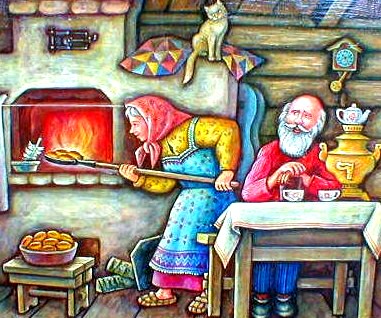 